STATE OF CALIFORNIA	GAVIN NEWSOM, GovernorCALIFORNIA STATE LANDS COMMISSION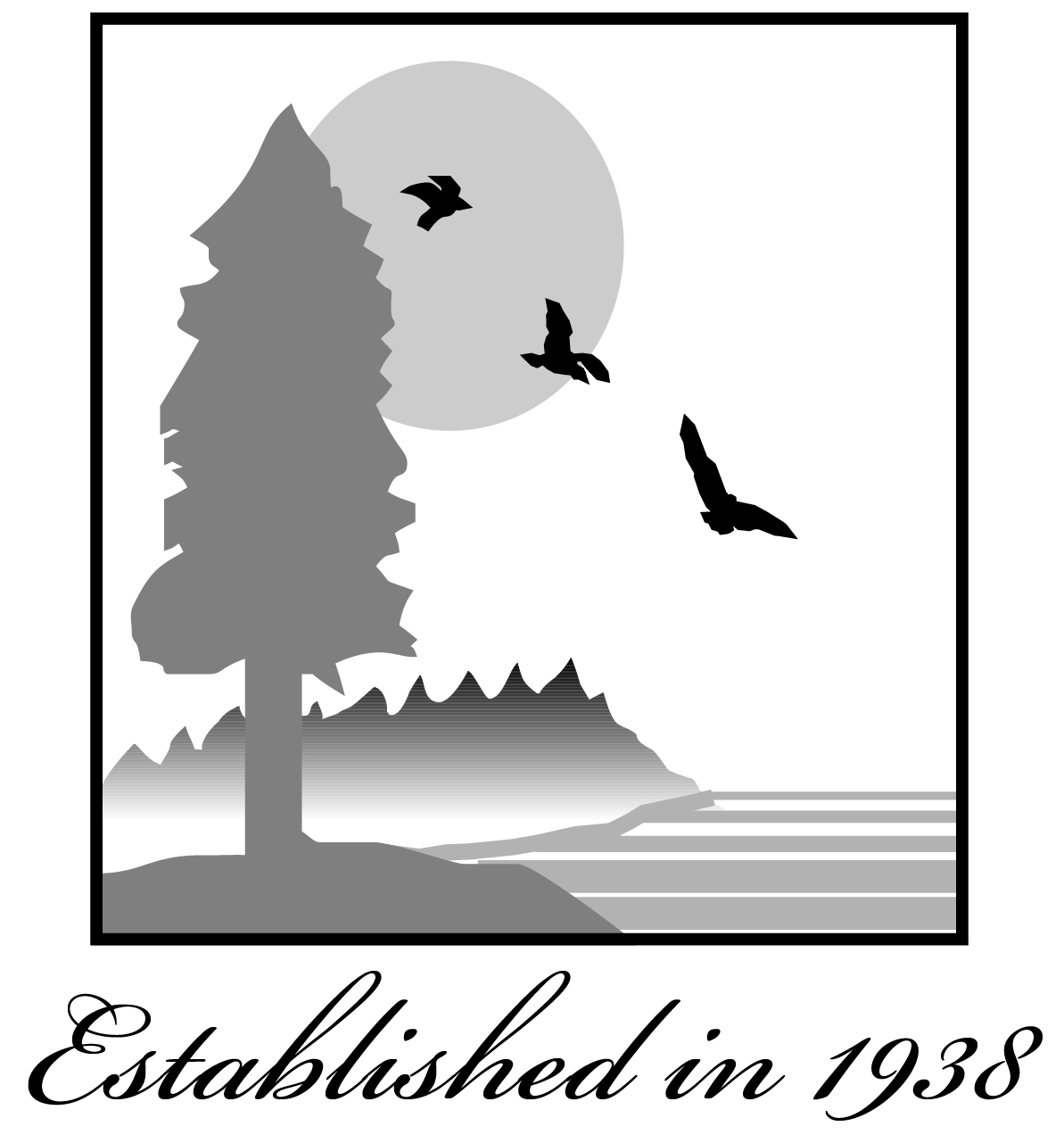 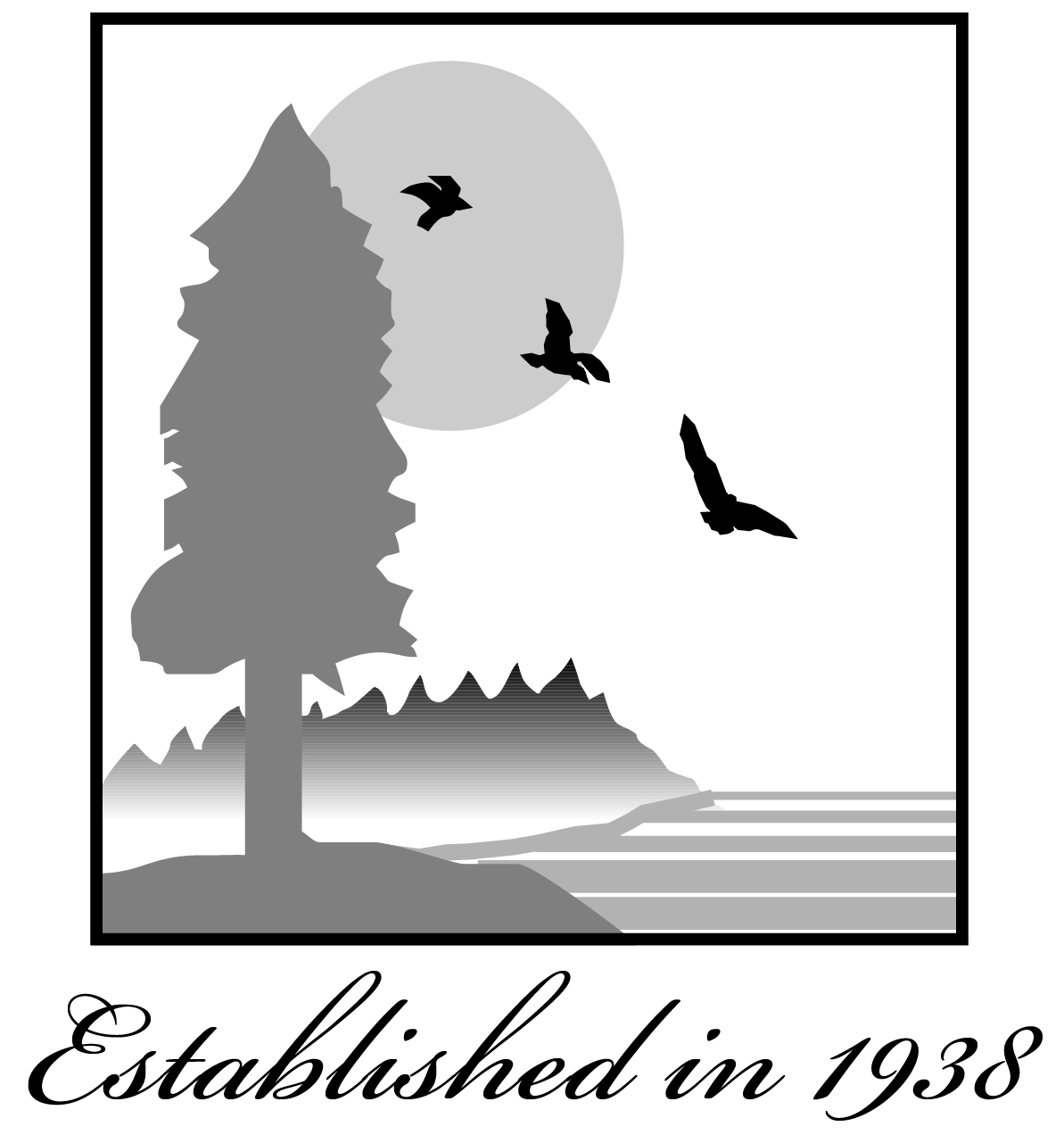 100 Howe Avenue, Suite 100-SouthSacramento, CA  95825-8202Contact Phone: (916) 574-1890  NOTICE OF EXEMPTIONFile Ref:  Lease 6746; A2717Item: 29 Title:  Issuance of a General Lease – Recreational Use – Lease 6746Location:  Sovereign land in the Midway Channel of Huntington Harbour, adjacent to 3551 Courtside Circle, Huntington Beach, Orange County.Description:  Authorize issuance of a General Lease – Recreational Use beginning August 25, 2021, for a term of 10 years, for the use and maintenance of an existing boat dock and access ramp previously authorized by the Commission, and an existing cantilevered deck not previously authorized by the Commission.Name of Approving Public Agency:  California State Lands CommissionName of Proponent (Person or Agency):  William Cameron Foster, as Trustee of the William Cameron Foster Investment TrustExempt Status:  [√]  Categorical Exemption:  CLASS 1, EXISTING FACILITIES (Cal. Code Regs., tit. 2, § 2905, subd. (a)(2))Reasons for exemption: Issuance of a 10-year General Lease – Recreational Use for the above-mentioned structures will not cause a physical change in the environment and will not change existing activities in the area. There is no reasonable possibility that the activity will have a significant effect on the environment due to unusual circumstances. Therefore, the project will not have a significant effect on the environment and the above categorical exemption applies.DATE RECEIVED FOR FILING AND POSTING BY THEGOVERNOR’S OFFICE OF PLANNING AND RESEARCH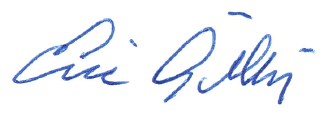 							ERIC GILLIES, Assistant Chief							Environmental Planning and Management DivisionContact Person: Christine Day (916) 574-1900